Don’t Be CruelOtis Blackwell 1956 (as recorded by Elvis Presley)and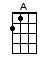 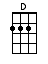 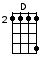 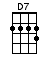 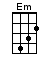 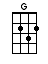 INTRO:  / 1 2 / 1 2 / [D] / [D] / [D] / [D]You [D] know I can be found, sittin’ home all aloneIf [G] you can’t come around, at [D] least please telephoneDon’t be [Em] cruel [A7] to a heart that’s [D] true [D][D] Baby if I made-a you mad, for somethin’ I might’ve said[G] Please let’s forget the past, the [D] future looks bright aheadDon’t be [Em] cruel [A7] to a heart that’s [D] true [D7]I don’t [G] want no other [A] love[G] Baby it’s just [A] you I’m, thinking [D] of [D] mmmm[D] Don’t stop a-thinkin’ of me, don’t make me feel this wayCome [G] on over here and love me, you [D] know what I want you to sayDon’t be [Em] cruel [A7] to a heart that’s [D] true [D7]Why [G] should we be a-[A]part?I [G] really love you [A] baby, cross my [D] heart [D]Let’s [D] walk up to the preacher, and let us say I do[G] Then you’ll know you’ll have me, and I’ll [D] know that I’ll have youDon’t be [Em] cruel [A7] to a heart that’s [D] true [D7]I don’t [G] want no other [A] love[G] Baby it’s just [A] you I’m, thinkin’ [D] of [D]A-don’t be [Em] cruel [A7] to a heart that’s [D] true [D]Don’t be [Em] cruel [A7] to a heart that’s [D] true [D7]I don’t [G] want no other [A] love [G] Baby it’s just [A] you I’m, thinkin’ [D] of [D] [D]2www.bytownukulele.ca